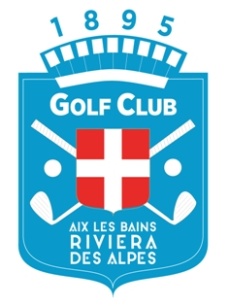 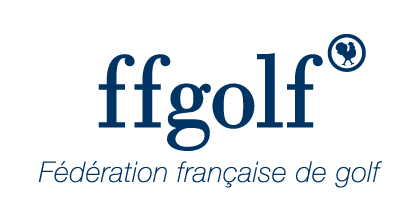 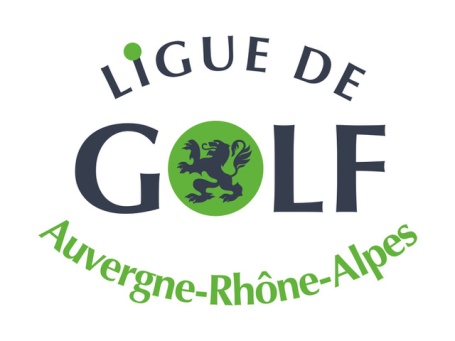 32ème  GRAND PRIX INTERNATIONAL SENIORS  D’AIX-LES-BAINSVendredi 14, Samedi 15 et Dimanche 16 Juin 2024RÈGLEMENT PARTICULIER DE L’ÉPREUVECe règlement complète les règlements généraux des épreuves fédérales.Les conditions de ce règlement priment sur celles des règlements généraux.Ce Grand Prix compte pour le classement du Mérite National Amateurs Seniors.CALENDRIER Clôture des inscriptions : jeudi 30 mai  2024Contrôle des inscrits et liste d’attente : mardi 4 juin  2024Publication des départs : mercredi 12 juin 2024CONDITIONS DE PARTICIPATION Épreuve ouverte aux joueuses et joueurs amateurs Seniors* âgés de 50 ans révolus et aux joueuses et joueurs amateurs Seniors 2 et 3*  âgés respectivement de 65 ans et 70 ans révolus au premier jour de l’épreuve.Licenciés à la Fédération Française de Golf, avec, à la date du contrôle des inscrits, une licence active, un certificat médical ou questionnaire santé, de l’année en cours, enregistré et un droit de jeu fédéral acquitté. Licenciés dans une fédération étrangère reconnue, avec une licence active et un certificat médical de l’année en cours fourni lors de l’inscription.* Joueurs et joueuses Seniors nés avant le 14 juin 1974Joueurs et joueuses Seniors 2 et 3 nés respectivement avant le 14 juin 1959 et le 14 juin 1954INDEX ET INSCRIPTIONSIl n’y a pas de limite d’index pour les inscriptions.Le champ de joueurs incluant 15 wild cards est limité à 156 joueurs dont 42 joueuses minimum (hors wild cards).Les joueurs sont retenus en sélectionnant dans l’ordre :1/3 des joueurs maximum retenus par la place au Mérite National Amateur (Dames et Messieurs) à la date de clôture des inscriptions.1/3 des joueurs (+ les places non attribuées par le critère précédent) retenus par la place au Mérite Seniors (Dames et Messieurs) à la date de clôture des inscriptions.L’ordre d’index à la date limite d’inscription. La date de réception de l’inscriptionLes inscriptions accompagnées du droit d’engagement sont faites individuellement, uniquement par courrier, à l’aide de la fiche jointe.Les inscriptions doivent parvenir au plus tard le jeudi 30 mai 2024 au Golf d’Aix les Bains.La liste des joueurs retenus sera publiée sur le site www.golf-aixlesbains.com, mardi 4 juin 2024. Les joueurs et joueuses n’étant pas en conformité avec les conditions de participation (licence, certificat médical et droit de jeu fédéral), la veille de la publication, seront retirés de la liste.    DROIT DE JEULe montant est fixé à 110 € pour les trois jours et un parcours de reconnaissance à réserver auprès du secrétariat du Golf d’Aix les Bains (Tél : 04 79 61 23 35).Le droit d’inscription des joueurs d’Aix les Bains est fixé à 55 €.Le règlement du droit de jeu doit être joint à l’inscription (chèque à l’ordre du Golf Club d’Aix les Bains).Le droit de jeu sera remboursé aux joueurs non retenus pour la compétition ou qui se désisteraient avant la date limite des inscriptions.FORMULE DE JEU : 54 trous Stroke  Play en Individuel Brut – 18 trous par jourCut après 36 trous dans chaque série :Nombre de joueurs : 55% des joueurs ayant terminé le tour 1, arrondi au multiple de 3 supérieur.Nombre de joueurs retenus : le chiffre ci-dessus et les ex-æquo après 36 trous.DÉPARTS- Les Dames et les Messieurs jouent séparément. -  Dames repères 4 (boules bleues) - Messieurs repères 2 (boules blanches).Sauf sur les trous 2 et 17 : Dames repères 5 (boules rouges) – Messieurs repères 3 (boules jaunes)Ordre des départs : - Le vendredi 14 juin 2024 : 1er départ à 7h30 (trous 1 et 14) et 2ème vague à 12h30La liste d’entrée des participants est coupée en 4 blocs égaux (bloc 1 meilleurs joueurs à bloc 4 moins bons  joueurs). Le bloc 2 puis le bloc 1 jouent du trou n°14 et le bloc 3 et 4 du trou n°1.- Le samedi 15 juin 2024 : 1er départ à 7h30 (trous 1 et 14) et 2ème vague à 12h30Le bloc 1, puis le bloc 2 jouent du trou n°1 et le bloc 4 puis 3 du trou n°14.Dans le même ordre que la veille, mais en inversant le haut et le bas du tableau et les trous de départ.- Le dimanche 16 juin 2024 après Cut : 1er départ à 8h00 au trou n°1.Dans l’ordre du résultat Brut, après le Cut, du plus grand au plus petit.Selon l’importance du nombre de participants, le Comité de l’Epreuve peut décider de faire les départs uniquement  à partir du trou n°1.- Horaires : - Les heures de départ du 1er tour seront publiées sur les sites internet du golf d’Aix et de la Ligue AURA le mercredi 12 juin 2024.- Les heures de départ du 2ème tour seront affichées au club d’Aix les Bains Riviera des Alpes, et publiées sur les sites internet du golf et de la Ligue AURA le soir du vendredi 14 juin 2024.- Les heures de départ du 3ème tour seront affichées au club d’Aix les Bains Riviera des Alpes le samedi 15 juin 2024 dans la soirée et publiées sur les sites internet du golf et de la Ligue AURA.- Départage : En cas d’égalité pour les 1ères places dames et messieurs, à l’issue des trois tours, un play-off trou par trou aura lieu sur les trous 1, 8 et 9. Si le play-off est interrompu (conditions climatiques, manque de visibilité, …), le départage se fait sur le score du dernier tour, puis les 9, 6, 3 et le dernier trou puis trou par trou en remontant. Pour les autres places, départage issu de R.M.S.- Reconnaissance du parcours : Un parcours de reconnaissance gratuit est possible, sur réservation, du 10 au 13 juin	.	REMISE DES PRIXLa remise des prix, suivi d’un cocktail, est organisée 30 minutes après la rentrée des derniers joueurs.DOTATION Les trois premiers Messieurs et Dames, toutes séries confondues, sont primés.COMITÉ DE L’EPREUVE Sa composition sera affichée sur le tableau officiel.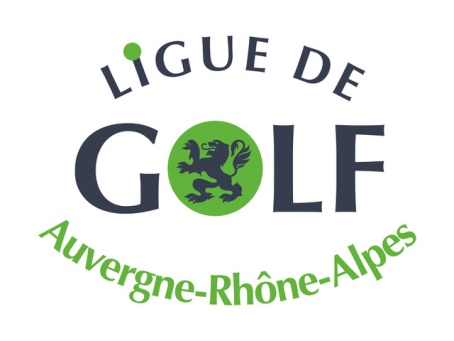 32ème GRAND PRIX SENIORS AIX RIVIERA Vendredi 14, Samedi 15 & Dimanche 16 Juin 2024BULLETIN D’ENGAGEMENTNOM : ………………………………………………………PRENOM : ………………………..............DATE DE NAISSANCE : ……………………………………………………………………………….CLUB : …………………………………………………………………………………………...............N° DE LICENCE FFG : ………………………………………  INDEX : ……………………………CLASSEMENT MERITE :………………..  CLASSEMENT MERITE SENIORS :………………. N° de téléphone : ………………………..Email : ………………………..........@…………….......BULLETIN A RETOURNER, PAR COURRIER UNIQUEMENT, ACCOMPAGNE DES DROITS D’ENGAGEMENT (110 € à l'ordre du Golf d'Aix les Bains -  55 € pour les membres du club)Avant le jeudi 30 mai 2024 à l’adresse suivante :GOLF CLUB D’AIX LES BAINS RIVIERA DES ALPESGrand Prix Seniors95 Avenue du Golf73100 AIX LES BAINSTél. : 04 79 61 23 35info@golf-aixlesbains.com       www.golf-aixlesbains.com